Automatic Withdrawal Contribution Plan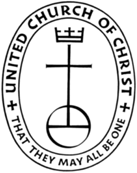 First Congregational Church UCC310 Bluff Ave., Sheboygan WI  53081office@fccsheboygan.orgPlease fill out this form and either email or postal mail it to the church office with a voided check. The contact info is provided above.Name _________________________________________________________Name and address of Banking Institution_______________________________________________________________________________________________________________________________________________________________________________________________________________________________________I would like to contribute $___________ from my bank account□ monthly beginning ___________   OR□ quarterly beginning:  □ Jan.  □ April   □ July   □ Oct.  OR□ yearly to be applied in OctoberDeductions will occur on approx. the 15th of each month OR per quarter/year as selected.		By using the Automatic Contribution Plan, your contribution provides us with reliable monthly support, ensures timely delivery of your gift, and avoids third-party fees.We are a non-profit 501(c)(3) organization. Contributions to First Congregational Church UCC are tax deductible in the year they are made.I hereby authorize First Congregational Church UCC of Sheboygan to initiate entries to my checking account at the institution named and on the attached/enclosed voided check and authorize that institution to debit my account for those entries. This authorization will remain in effect until I terminate it, allowing reasonable time for First Congregational Church UCC and my bank to act.Please include a check marked “Void” to tell us from which bank account you want your donations deducted._________________________________________   ________________Signature					          Date